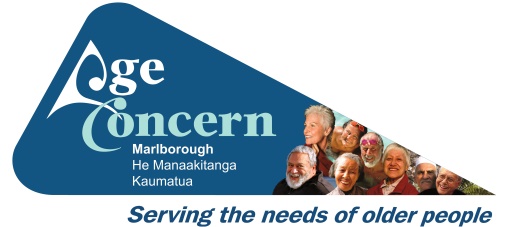 REFERRAL FORM TO RECEIVE SERVICES FROM AGE CONCERN MARLBOROUGHPlease circle appropriate service/s:  Elder Abuse Response Service, Carer Relief, Self-neglect, Advocacy, or Support(To make a referral please ask permission from the person in question and fill out the details below)Client Name	  

			Title			First name				 SurnamePreferred Name 

Date of Birth								Gender	Ethnicity								


Iwi (For Maori)						Island Group
							(For Pacific Island) G.PPhone (Home) 				       Phone (Cell) EmailPhysical Address 	

                       		(Unit)	(Street Number)		(Street name)                                                                                                                         

			(Suburb)			(City)				(Postcode)Postal Address 
(if different)	                                        Family or Significant 
personal contactsReferral Date 					     Referred By (name) (Organisation)  Contact Details 
of ReferrerReason for referral including Health and MobilityConsent gained
 from client Rest Home Resident      Yes 		No		Living Alone	Yes		No	Other services client receives 
